examin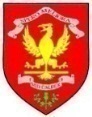 